Countable and uncountable nounsUČBENIK, str. 83, naloga 5Preberi in tabelo prepiši v zvezek.Prepiši tudi sledečo razlago: A/ an rabimo za števne samostalnike v ednini  in pomeni enako kot one = en(ena, eno), torej: one car, one ball, one egg. Some/ any rabimo za števne samostalnike v množini in neštevne samostalnike in pomeni nekaj/ (še) kaj, nič, noben npr: There are some kids (nekaj otrok je) in the classroom. There aren't any kids (Nobenih otrok ni) at school these days.In še: There is some water (Nekaj vode je) in the bottle. There isn't any water (nič vode ni) in the bottle.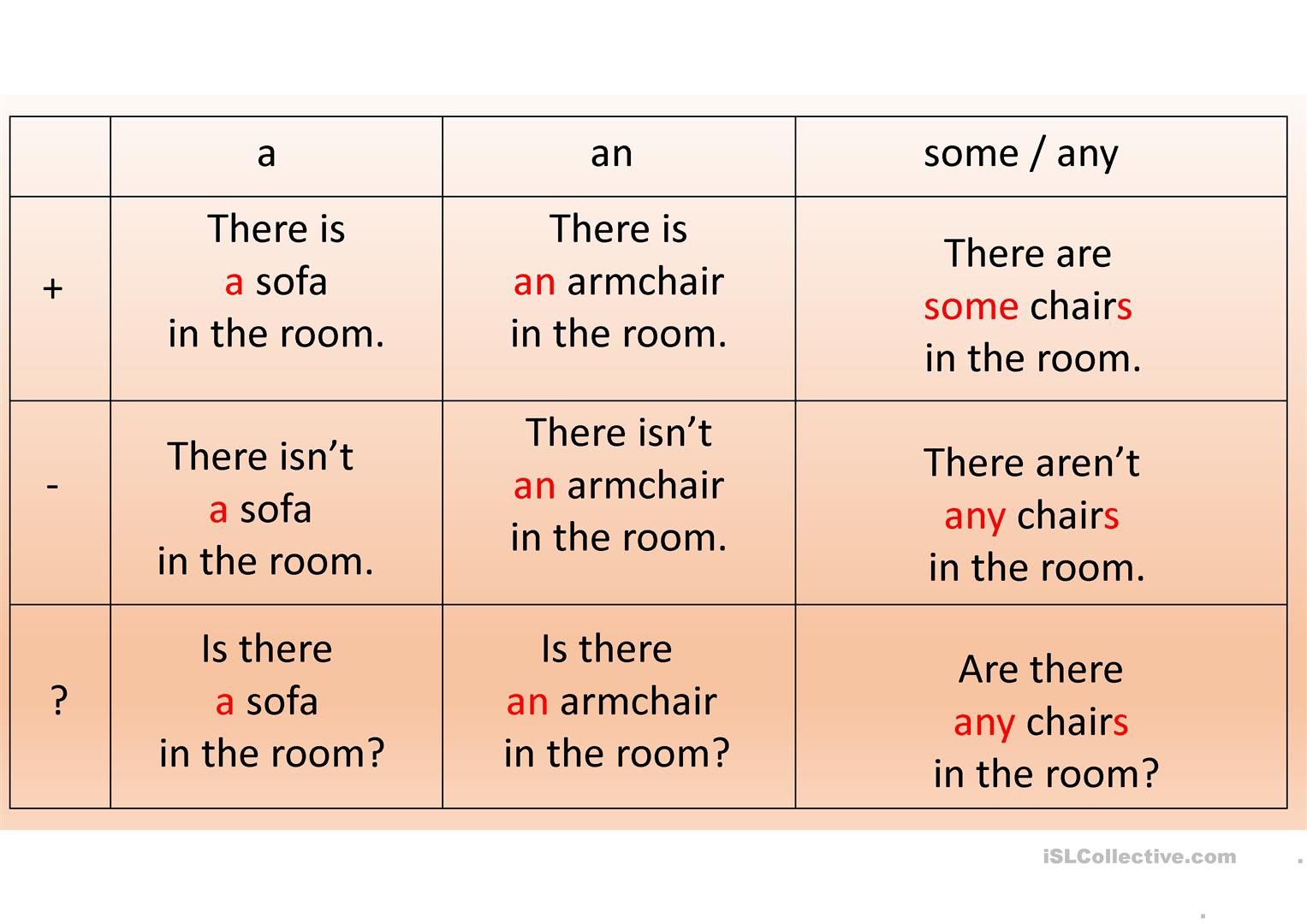 Za dodatna pojasnila si preberi še v DZ str. 82 / 2 a,b, c - Countable and uncountable nouns.UČBENIK, str. 83, naloga 6aSamostalnike razvrsti med števne, oziroma neštevne in zapiši v zvezek. UČBENIK, str.83, naloga 6bRešitve zapiši v učbenik. Ustno dopolni spodnji učni list, potem ga prepiši v šolski zvezek.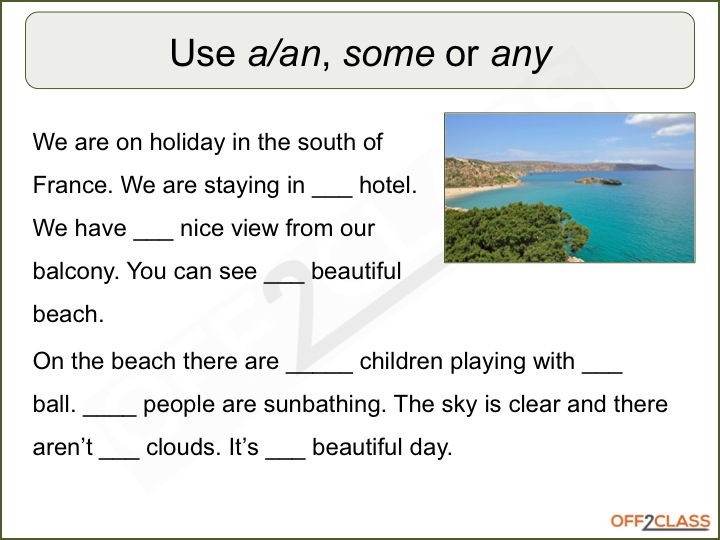 DELOVNI ZVEZEKStr. 52, naloga 1 in 2Str. 53, naloga 3, 4 in 5Rešene naloge preglej in popravi.V prilogi imaš še POWER POINT z razlago Countable and uncountable nouns. Poglej in pozorno poslušaj razlago.Rešitve:učbenik str. 83, naloga 6aCountable: eggs, pen, sandwich, stamps, vegetable Uncountable: butter, cheese, ham, homework, paper, pasta, sellotape, teaučbenik str. 83, naloga 1 any 2 any 3 some, any 4 some, some 5 a 6 a, any 7 any, some 8 anyučni list:a, a, a, some, a, some, any, a